Presseinformation»Eulenspiegels tödliche Streiche« von Mick SchulzMeßkirch, April 2023Mord à la Till Eulenspiegel
Der neue Braunschweig-Krimi von Mick SchulzTill Eulenspiegel aus  Braunschweig: eine der berühmtesten Sagenfiguren der WeltWas vor über 500 Jahren mit Schabernack begann, wird nun tödlicher ErnstZum BuchEs ist ein ungewöhnlicher Mord, zu dem Kriminalhauptkommissarin Hella Budde und ihr Kollege Kai Fischbach in die Braunschweiger Innenstadt gerufen werden. Bertold Krenz, der Inhaber einer Bäckereikette, wurde von einem Mitarbeiter tot im Steinofen gefunden, goldbraun und kross gebacken wie seine berühmten Landbrote. Das Entsetzen ist groß. Nach den ersten Befragungen stellt sich heraus, dass Krenz senior nicht nur ein Familientyrann und bei seinen Angestellten unbeliebt war, sondern sich darüber hinaus viele Feinde gemacht hat. Hella Budde und Kai Fischbach kommen mit ihren Ermittlungen nur langsam voran. Da geschieht ein weiterer bizarrer Mord. Die beiden Opfer scheinen willkürlich ausgesucht, Tatmotive lassen sich zwar erkennen, aber nicht beweisen. Erst spät deckt Hella Budde die Zusammenhänge auf, die sie zu einem berühmten Sohn der Region führen, der einst Schabernack mit den Menschen trieb und ihnen den Spiegel vorhielt.Der AutorSeit er sein erstes Buch las – natürlich „Robinson Crusoe“ von Daniel Defoe – begeistert sich Autor Mick Schulz für Literatur. Eigentlich sei er ohnehin für das Erzählen geboren, wie er augenzwinkernd meint, er musste es nur erst für sich entdecken. Seitdem schreibt er Romane und das sehr erfolgreich. Besonders reizt ihn die Psychologie seiner Figuren, die er gern in einen zeitgeschichtlichen Zusammenhang stellt. Vorzugsweise spielen seine mitreißenden Plots in Brennpunkten der deutschen Geschichte, die seine Leser auf diese Weise von einer anderen Seite erleben können. Vor allem in seinen Krimis greift er gern brisante Themen auf. Schulz lebt und arbeitet seit Jahren in seiner Wahlheimat, dem Oberharz bei Goslar.Eulenspiegels tödliche StreicheMick Schulz288 SeitenEUR 18,00 [D] / EUR 18,50 [A]ISBN 978-3-8392-0351-4Erscheinungstermin: 12. April 2023Kontaktadresse: Gmeiner-Verlag GmbH Laura OberndorffIm Ehnried 588605 MeßkirchTelefon: 07575/2095-154Fax: 07575/2095-29laura.oberndorff@gmeiner-verlag.dewww.gmeiner-verlag.deCover und Porträtbild zum Download (Verlinkung hinterlegt)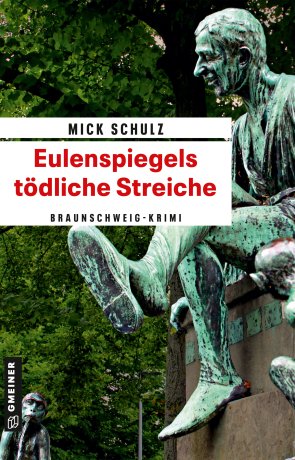 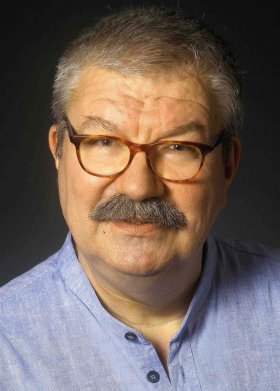 				Bildrechte © Fotostudio SiewertAnforderung von Rezensionsexemplaren:Mick Schulz »Eulenspiegels tödliche Streiche«, ISBN 978-3-8392-0351-4Absender:RedaktionAnsprechpartnerStraßeLand-PLZ OrtTelefon / TelefaxE-Mail